Кабельный хомут MF-KКомплект поставки: 100 штукАссортимент: К
Номер артикула: 0199.0184Изготовитель: MAICO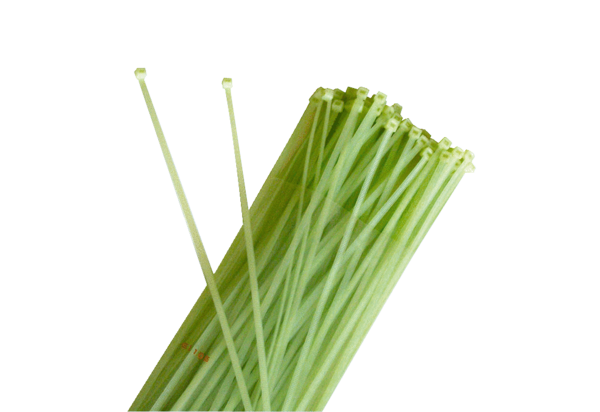 